OKRĘG MAZOWIECKI POLSKIEGO ZWIĄZKU WĘDKARSKIEGO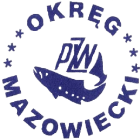 00 - 831 Warszawa	ul. Twarda 42 tel/fax 620- 51-96tel.: 620-50-83, 654-57-05Regon 011508827	NIP 527-10-20-661	konto: 11 1090 2574 0000 0006 4400 0281Warszawa, dnia 23.11.2017 r.KOMUNIKAT Nr 3GRAND PRIX  MORSKIE OKRĘGU MAZOWIECKIEGO PZW 2017Okręgowy Kapitanat Sportowy PZW w Warszawie informuje, że zawody się odbędą                        W dniu 24.11.2017  r. o godzinie 19.00, zostanie przeprowadzone  losowanie sektorów z tego powodu jest obowiązek przybycia zawodnika lub kierownika drużyny na odprawę. Sekretariat zawodów znajdował będzie się w Ośrodku Wypoczynkowym Korsarz ul. J. Konrada 6 76-153 Darłówko Wschodnie. Organizator zastrzega sobie prawo do zmiany programu czasowego.            Przypominamy, że zawodnik ma obowiązek posiadać ze sobą dowód osobisty lub paszport.GRZAND PRIX  MORSKICH OKRĘGU MAZOWIECKIEGO PZW 2017Organizator zastrzega sobie prawo do zmiany programu czasowego.                                                                                                          Z wędkarskim pozdrowieniemWiceprezes ds. Sportu i Młodzieży            Wojciech SzubierajskiLp.CzasPrzedsięwzięcieUczestnicyUwagi24.11.2017 r. 		24.11.2017 r. 		24.11.2017 r. 		24.11.2017 r. 		24.11.2017 r. 		Do godz. 19.00Przybycie uczestników do miejsca zbiórki.Potwierdzenie udziału w sekretariacie zawodów. Zawodnicy, sędziowie, trenerzy, kierownicy drużyn, osoby towarzyszące19.05Otwarcie zawodów Zawodnicy, sędziowie, trenerzy, kierownicy drużyn, osoby towarzyszące19.30Odprawa techniczna z zawodnikami. Sprawy organizacyjne. Losowania sektorówZawodnicy, sędziowie, trenerzy, kierownicy drużyn, osoby towarzyszące25.11.2017 r. 		Tura I25.11.2017 r. 		Tura I25.11.2017 r. 		Tura I25.11.2017 r. 		Tura I25.11.2017 r. 		Tura I05.30Zbiórka zawodników w sektorach I tury /przy kutrach/. Sprawdzenie obecności.Losowanie stanowisk w sektorach (kutrach).06.00-15.00Wyjście kutrów w morze - I Tura zawodów Zawodnicy, sędziowie, ~ 17.00Ogłoszenie wyników I tury zawodów. Zawodnicy, sędziowie, trenerzy, kierownicy drużyn, osoby towarzyszące26.11.2017 r.		II Tura26.11.2017 r.		II Tura26.11.2017 r.		II Tura26.11.2017 r.		II Tura26.11.2017 r.		II TuraDo godz. 05.30Zbiórka zawodników w sektorach II tury /przy kutrach/. Sprawdzenie obecności.Losowanie stanowisk w sektorach ( kutrach)Zawodnicy, sędziowie, trenerzy, kierownicy drużyn, osoby towarzyszące06.00Wyjście kutrów w morze - II Tura zawodów Zawodnicy, sędziowie.~16.30Oficjalne ogłoszenie wyników zawodów, dekoracja zwycięzcówZawodnicy, sędziowie, trenerzy, kierownicy drużyn, osoby towarzyszące.~ 17.00Zakończenie zawodów. Zawodnicy, sędziowie, trenerzy, kierownicy drużyn, osoby towarzyszące.